(ร่าง)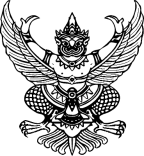 ข้อบังคับมหาวิทยาลัยสุโขทัยธรรมาธิราช ว่าด้วย ..........................................................................พ.ศ. ....______________________โดยที่เป็นการสมควรกำหนดให้.............................................................................................. อาศัยอำนาจตามความในมาตรา ............. แห่งพระราชบัญญัติมหาวิทยาลัยสุโขทัยธรรมาธิราช พ.ศ. ๒๕๒๑ สภามหาวิทยาลัยสุโขทัยธรรมาธิราช ในการประชุมครั้งที่ ../.... เมื่อวันที่ ..................................จึงออกข้อบังคับไว้ดังต่อไปนี้ (ข้อความอารัมภบท – ให้หน่วยงานอ้างเหตุผลโดยย่อเพื่อแสดงถึงความมุ่งหมาย
ที่ต้องออกข้อบังคับและอ้างถึงกฎหมายที่ให้อำนาจออกข้อบังคับ และหากมีมติของคณะกรรมการหรือที่ประชุม
ที่เกี่ยวข้อง ให้ระบุไว้ด้วย)ข้อ ๑	ข้อบังคับนี้เรียกว่า “ข้อบังคับมหาวิทยาลัยสุโขทัยธรรมาธิราช ว่าด้วย ...................... 
......................................... พ.ศ. ....”ข้อ ๒	ข้อบังคับนี้ให้ใช้บังคับตั้งแต่ ........................................................ เป็นต้นไปข้อ ๓	ให้ยกเลิกข้อบังคับมหาวิทยาลัยสุโขทัยธรรมาธิราช ว่าด้วย .................................
......................................... พ.ศ. .... (กรณียกเลิกข้อบังคับเดิมทั้งฉบับ หรือหากเป็นการยกร่างข้อบังคับขึ้นใหม่
 ไม่จำเป็นต้องใส่ข้อความส่วนนี้)ข้อ ๔	ในข้อบังคับนี้ (เป็นการกำหนดคำนิยาม)“.................” หมายความว่า“.................” หมายความว่า“.................” หมายความว่าข้อ ๕	....................................................................................................................................
................................................................................................................................................................
................................................................................................................................................................ข้อ ๖	....................................................................................................................................
................................................................................................................................................................
................................................................................................................................................................ข้อ ๗	....................................................................................................................................
................................................................................................................................................................
................................................................................................................................................................ข้อ …	....................................................................................................................................
................................................................................................................................................................
................................................................................................................................................................ทั้งนี้ ในส่วนของเนื้อหา ขึ้นอยู่กับหลักการของการออกข้อบังคับแต่ละเรื่องว่ามีโครงการหรือหลักการมากน้อยเพียงใด โดยในส่วนของการกำหนดเนื้อหาในข้อบังคับ ควรเป็นหลักการสำคัญที่แน่นอนแล้ว โดยอาจยัง
ไม่ต้องลงรายละเอียดมากนัก แต่ต้องเขียนให้อำนาจบุคคลใดบุคคลหนึ่งในการออกระเบียบหรือประกาศเพื่อกำหนดหลักเกณฑ์โดยละเอียดต่อไป และการกำหนดให้บุคคลใดมีอำนาจในการออกระเบียบหรือประกาศ ต้องไม่ขัดกับข้อบังคับ ระเบียบ หรือประกาศอื่นของมหาวิทยาลัยด้วย เช่น การออกระเบียบเกี่ยวกับการกำหนดอัตรา หากไม่ใช่อัตราที่เกี่ยวกับค่าธรรมเนียมการศึกษา ค่าบำรุงการศึกษาและค่าวัสดุการศึกษา ย่อมเป็นอำนาจของคณะกรรมการ บริหารรายได้และทรัพย์สิน เป็นต้นข้อ ...	ให้อธิการบดีรักษาการตามข้อบังคับนี้ และให้มีอำนาจออกระเบียบหรือประกาศใดๆ เพื่อปฏิบัติให้เป็นไปตามข้อบังคับนี้ในกรณีที่มีปัญหาในทางปฏิบัติหรือต้องตีความตามข้อบังคับนี้ ให้ ........................................ เป็นผู้วินิจฉัยชี้ขาด และคำวินิจฉัยนั้นให้เป็นที่สุดกรณีผู้รักษาการตามข้อบังคับ และผู้มีอำนาจวินิจฉัยชี้ขาด ให้กำหนดไว้ในข้อสุดท้าย เว้นแต่ในข้อบังคับนั้นมีการแบ่งเนื้อหาออกเป็นหมวดๆ การกำหนดผู้รักษาการตามข้อบังคับ และผู้มีอำนาจวินิจฉัยชี้ขาด ให้กำหนดไว้ในข้อสุดท้ายก่อนขึ้นหมวดที่ ๑		ประกาศ  ณ  วันที่ ........ เดือน .................................. พ.ศ. ....			 (ลงชื่อ)...................................................... 			    (พิมพ์ชื่อเต็ม)			    (ตำแหน่ง)